REQUERIMENTO Nº 1323/2018Requer informações acerca de atendimento na UBS, localizada á Rua Salvador nº 466, do Bairro Planalto do Sol.Senhor Presidente,Senhores Vereadores, CONSIDERANDO que, este vereador foi procurado por munícipes, reclamando da demora em atendimento, na recepção da UBS; CONSIDERANDO que, segundo informações do munícipe Antônio Aparecido de Oliveira, no dia 17/10/2017, só havia uma atendente na UBS e demorou quase 04 horas, para ser atendido na recepção, mesmo tendo senha de atendimento, relatou ainda que havia também vários idosos aguardando.REQUEIRO que, nos termos do Art. 10, Inciso X, da Lei Orgânica do município de Santa Bárbara d’Oeste, combinado com o Art. 63, Inciso IX, do mesmo diploma legal, seja oficiado Excelentíssimo Senhor Prefeito Municipal para que encaminhe a esta Casa de Leis as seguintes informações: 1º) É de conhecimento da administração, este fato na referida UBS?2º) Quantos atendentes trabalham nesta unidade?3º) Mesmo estando com só um atendente, qual motivo de tanta demora?4º) Será solucionado esta situação?5º) Se a resposta for sim, quando? se for negativa, justificar?6º)  Outras informações que se julgar necessário.Plenário “Dr. Tancredo Neves”, em 18 de outubro de 2018.Carlos Fontes-vereador-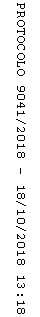 